Publicado en Pamplona el 19/01/2016 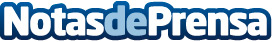 ¿Cuánto dura un implante dental?Muchas personas se preguntan por cuánto dura un implante dental. Se dice que la duración media puede ser de unos veinte años, pero depende de varios factoresDatos de contacto:Ángel Fernández BustilloResponsable médico948152878Nota de prensa publicada en: https://www.notasdeprensa.es/cuanto-dura-un-implante-dental_1 Categorias: Medicina Sociedad Odontología http://www.notasdeprensa.es